腾达（Tenda）F3V8.0 如何设置网速控制功能？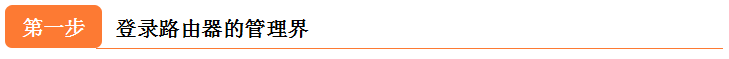 1、电脑通过网线连接到路由器的1、2、3任意LAN口，若是没有电脑，手机连接路由器的无线，打开电脑或者手机的浏览器，在浏览器地址栏（非搜索栏）上输入“tendawifi.com”按回车或者Enter键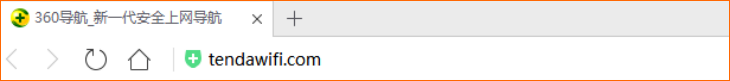 2、若是之前设置过登录密码，会跳转到如下界面，输入设置的登录密码，点击“登录”即可跳转到路由器的管理界面；若是之前没有设置过登录密码，按回车键后可直接跳转到路由器的管理界面。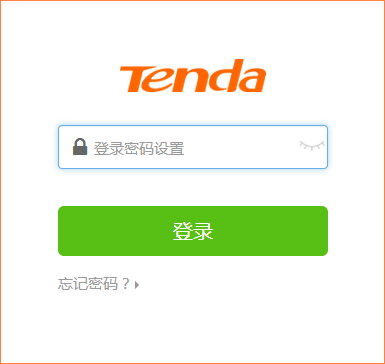 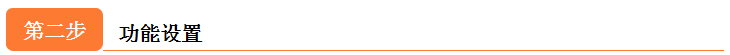 进入路由器的管理界面后，点击“网速控制”，在在线设备里找到要对其进行网速控制的设备，根据实际带宽的大小，以及需求，设置上传下载限制，点击“确定”即可。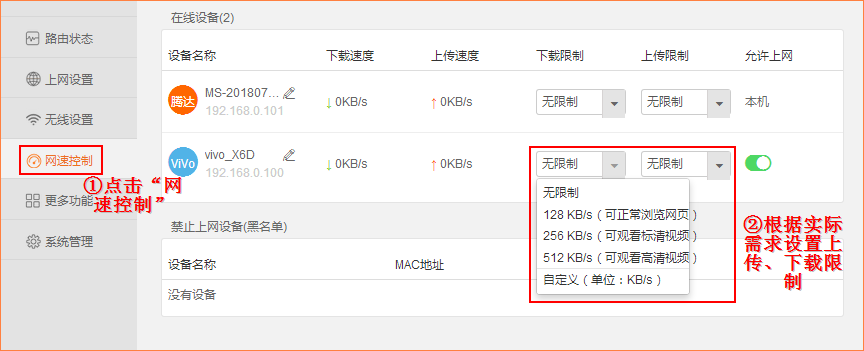 